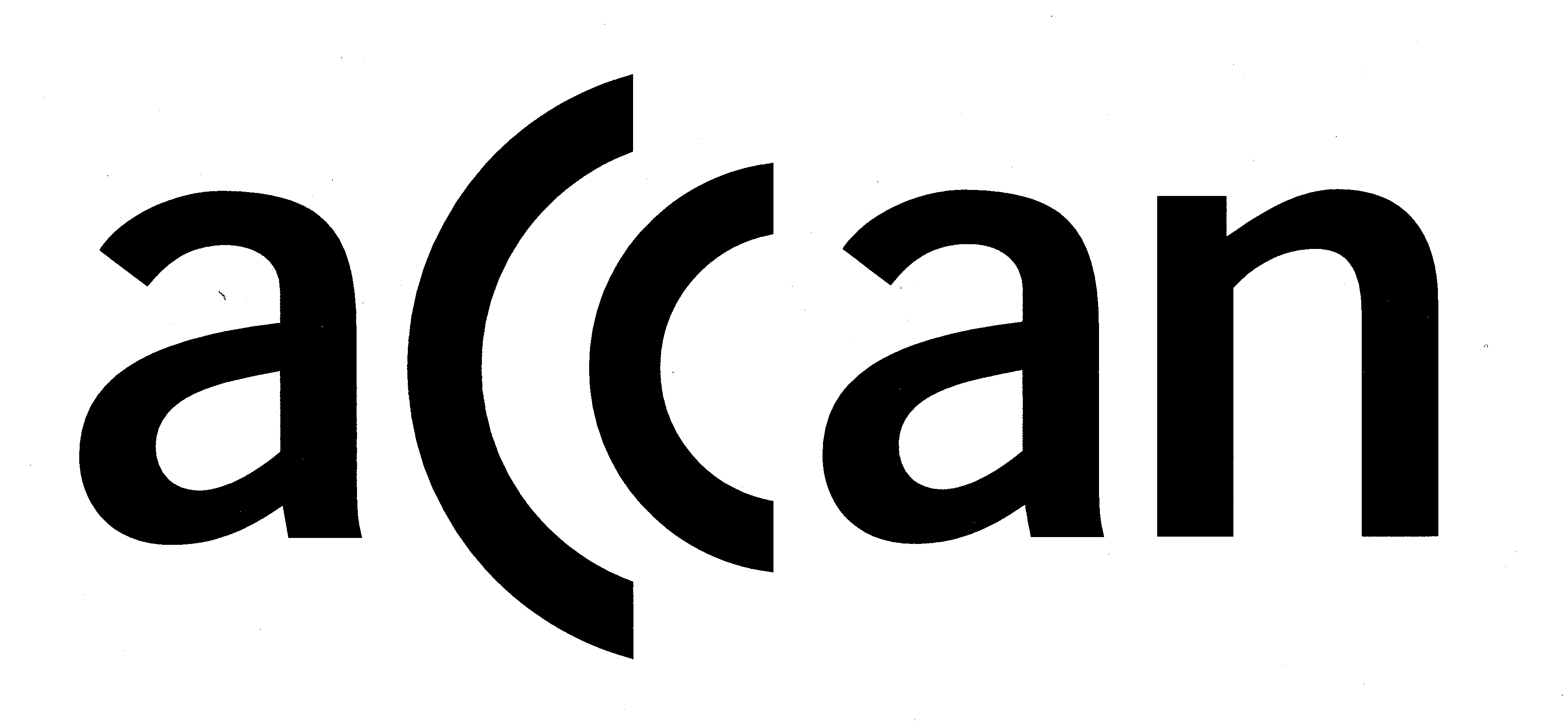 Australian Communications Consumer Action NetworkACN. 133 719 678DRAFT MINUTESfor theANNUAL GENERAL MEETINGheld onThursday 29th September 2022 4.05pmatVIRTUAL MEETING – ACCESS VIA ZOOMWELCOME Deirdre O’Donnell, ACCAN Chairperson, welcomed all ACCAN members and guests and declared the ACCAN Annual General Meeting (AGM) open. The Chairperson acknowledged the traditional owners of the land. 2.  DECLARATION OF PROXIES – QUORUM COUNT2.1	PROXIES (WITH APOLOGIES)2.2	QUORUMThe ACCAN Constitution (Clause 15.2) states that 20% of Voting Members must be present in person or by proxy. The Chairperson advised the meeting that there was a quorum. A total of 42 ACCAN members were present in person or had given a proxy.2.3	PRESENTTotal of 19 Financial Members present and represented.2.4 	IN ATTENDANCE3. APOLOGIESThe apologies were accepted by the meeting.4.	ACCEPTANCE OF MINUTES FROM 2021 AGM  MOTION: 	That the Minutes be accepted as an accurate record of the previous Annual General Meeting in 2021.Moved:	Sarah WilsonSeconded:	Holly RaicheResult:		CARRIED5.	CHAIRPERSON’S REPORT
The Chairperson’s Report contained in the ACCAN Annual Report was delivered to the meeting and tabled. MOTION:	That the Chairperson’s Report be accepted.Moved: 	Keith BesgroveSeconded: 	Ian BinnieResult: 	CARRIED6.	ADOPTION OF THE AUDITOR’S REPORT	The Auditor’s report was tabled and there was no response to the call for questions or comments.MOTION: 	That the Auditor’s Report for FY 2021-2022 be adopted.  Moved:	Chris DoddsSeconded:	Nadia MoffattResult:		CARRIEDThe Chairperson thanked the Finance and Audit Committee: Chris Dodds, Nadia Moffatt, Julian Thomas, Keith Besgrove, Gareth Downing and Business Manager and Company Secretary, Yuriko Hoshi, for all their work in the past year.The Chairperson also acknowledged and thanked the Auditor, Vanessa Patricio of Mosaic Audit & Consulting, for the professional service given over the year.7.	APPOINTMENT OF AUDITOR FOR 2022-2023MOTION: 	That Mosaic Audit & Consulting be approved as the Auditor for FY 2022-2023 and that their fee of $12,500 also be approved.  Moved:	Julian ThomasSeconded:	Vince HumphriesResult:		CARRIED8.	LIFE MEMBERSHIP NOMINATIONS	PROPOSED RESOLUTIONMOTION:	That the following nomination for Life Membership be approved.Mr Andrew Stewart be awarded Life Membership of ACCAN.Proposed:	Ian BinnieSeconded:	Nadia MoffattResult:		CARRIED9.	RETURNING OFFICER’S REPORT &	DECLARATION OF BOARD ELECTION BALLOT RESULTSThe Returning Officer, Yuriko Hoshi, ACCAN Business Manager, reported that 2 ACCAN Directors were concluding their terms on the ACCAN Board at the AGM. The retiring Board members were:Nadia MoffattSarah WilsonThe Returning Officer reported that four nominations had been received to fill the four vacancies on the ACCAN Board for three-year terms expiring at the AGM in 2025. These nominations were from:Chris DoddsScott WinchVince HumphriesKeith BesgroveThe Returning Officer advised that the following people were elected to the Board:Chris DoddsScott WinchVince HumphriesKeith Besgrove
They will join the five on-going Directors:Deirdre O’DonnellVictoria Rubensohn AMHolly RaicheJulian ThomasMOTION: 	That the Returning Officer’s report be accepted.  Moved:	Julian ThomasSeconded:	Holly RaicheResult:		CARRIEDThe Chairperson congratulated the new Directors.10.	OTHER BUSINESSThe Chairperson conveyed the Board’s thanks to Nadia Moffatt and Sarah Wilson whose terms conclude on the ACCAN Board. Also, thanks to Gareth Downing who resigned from the ACCAN Board after his successful appointment as Deputy CEO with ACCAN.MOTION: 	That the Board members be thanked for their contribution to ACCAN and communications consumers over the past year.Moved:	Chris DoddsSeconded:	Holly RaicheResult:		CARRIED11.	CLOSE OF MEETINGThe Chairperson thanked the members for their attendance and participation.The meeting closed at 4.35 PM.Signature: ___________________          Date: 29 September 2022		         Deirdre O’Donnell		         ACCAN ChairpersonNameMembership/OrganisationApologyProxyProxy HolderProxy HolderACT Council of Social Service Inc.OrganisationYesYesRebecca WeatherbyRebecca WeatherbyAndrew BushIndividualYesYesChair of the meetingChair of the meetingBarry MelvilleIndividualYesYesChair of the meetingChair of the meetingCare Inc. (Carmel Franklin)OrganisationYesYesChair of the meetingChair of the meetingConsumer Action Law Centre (Gerard Brody)OrganisationYesYesChair of the meetingChair of the meetingConsumer Credit Legal Service WA (Roberta Grealish)OrganisationYesYesBev JowleBev JowleConsumer Federation of Australia (Gerard Brody)OrganisationYesYesChair of the meetingChair of the meetingDeafness Forum of Australia (Steve Williamson)OrganisationYesYesChair of the meetingChair of the meetingDeborah FullwoodIndividualYesYesKeith BesgroveKeith BesgroveDerek WildingIndividualYesYesChair of the meetingChair of the meetingErin TurnerIndividualYesYesChair of the meetingChair of the meetingGerard GogginIndividualYesYesChair of the meetingChair of the meetingGunela AstbrinkIndividualYesYesChair of the meetingChair of the meetingIsolated Children's Parents' Association of NSW (Tanya Mitchell)OrganisationYesYesChair of the meetingChair of the meetingIsolated Children's Parents' Association of WA (Sally Brindal)OrganisationYesYesChair of the meetingChair of the meetingLen BythewayIndividualYesYesChair of the meetingChair of the meetingNan BolserIndividualYesYesChair of the meetingChair of the meetingPhysical Disability Council of NSW (Serena Ovens)OrganisationYesYesChair of the meetingChair of the meetingRachael MilfullIndividualYesYesChair of the meetingChair of the meetingRyan SengaraIndividualYesYesChair of the meetingChair of the meetingVictoria Rubensohn AMIndividualYesYesChair of the meetingChair of the meetingWomen's Legal Services Australia (Liz Snell)OrganisationYesYesChair of the meetingChair of the meetingWomen's Legal Services NSW (Helen Campbell)OrganisationYesYesChair of the meetingChair of the meetingTotal of 23 Financial Members submitted proxies.Total of 23 Financial Members submitted proxies.Total of 23 Financial Members submitted proxies.Total of 23 Financial Members submitted proxies.Total of 23 Financial Members submitted proxies.NameMembershipAndrew StewartIndividualConsumer Credit Legal Service WA (Bev Jowle)OrganisationBruce BebbingtonIndividualCheryl Langdon-OrrIndividualChris DoddsIndividualDeirdre O'DonnellIndividualHolly RaicheIndividualIan BinnieIndividualJulian ThomasIndividualKeith BesgroveIndividualauDA (Michael Lewis)OrganisationNadia MoffattIndividualACT Council of Social Service Inc. (Rebecca Weatherly)OrganisationSandy RossIndividualSarah WilsonIndividualScott WinchIndividualVince HumphriesIndividualIsolated Children's Parents' Association Australia (Wendy Hick)OrganisationWilliam TibbenIndividualNameOrganisation/AssociationAndrew WilliamsACCAN CEOGareth DowningACCAN Deputy CEOYuriko HoshiACCAN Returning Officer & Business Manager & Company SecretaryTanya KarliychukACCAN Director of OperationsRichard Van Der MaleACCAN Digital Assets ManagerKelly LindsayACCAN Consumer Engagement & Membership OfficerCon GouskosACCAN Policy OfficerElise AcklandACCAN Accessible Telecoms Project AssistantMegan WardACCAN Senior Economic AdviserLaetitia KwanACCAN Grants and Research AssistantSam KininmonthACCAN Policy AdviserSean BroganACCAN Media and Communications AdviserKate EvansACCAN EA & Events Coordinator. Minute TakerKasey AllenCaptionerGeraldine ShearimAuslan InterpreterAlisa BlakeneyAuslan InterpreterVanessa PatricioMosaic Audit & Consulting.  Auditor NameMembershipAndrew BushIndividualAustralian Seniors Computer Clubs Association OrganisationBarry MelvilleIndividualCare Inc. (Carmel Franklin)OrganisationConsumer Action Law Centre (Gerard Brody)OrganisationConsumers’ Federation of Australia (Gerard Brody)OrganisationConsumer Policy Research Centre OrganisationDeafness Forum of Australia (Steve Williamson)OrganisationDavid MoffattIndividualDeborah FullwoodIndividualDerek WildingIndividualErin TurnerIndividualGerard GogginIndividualIsolated Children's Parents' Association of WA (Sally Brindal)OrganisationIsolated Children's Parents' Association of NSW (Tanya Mitchell)OrganisationLen BythewayIndividualNan BolserIndividualPhysical Disability Council of NSW (Serena Ovens)OrganisationRachael MilfullIndividualRyan SengaraIndividualVictoria Rubensohn AMIndividualWomen's Legal Services Australia (Liz Snell)OrganisationWomen's Legal Services NSW (Helen Campbell)Organisation